การจัดการธุรกิจจำลอง
คำอธิบายรายวิชาบูรณาการความรู้ทางการประกอบธุรกิจ ด้วยการสร้างกิจกรรมที่ให้โอกาสนักศึกษาได้เรียนรู้ระบบการทำงานในรูปแบบธุรกิจจำลองอย่างมีประสิทธิภาพ เป็นการทดลองการทำงานจริงทุกกระบวนการ ตั้งแต่ขั้นตอนการวางแผน การลงมือปฏิบัติ และการประเมินผล รวมทั้งการแก้ไขปัญหาต่าง ๆ ที่เกิดขึ้น เกณฑ์การประเมินผล	1. ผลการประเมินตามตัวชี้วัด		50 คะแนน	   1.1 รายได้			  15	   1.2 กำไร			  15	   1.3 การพัฒนาการเรียนรู้	  10	   1.4 การนำเสนอความก้าวหน้า    10  	2. การทดสอบปลายภาค			15 คะแนน	3. การมีส่วนร่วมในการปฏิบัติการ		10 คะแนน	4. บัญชีและเอกสารประกอบ		10 คะแนน	5. รายงานและการนำเสนอ		15 คะแนน	รวม			        	         100 คะแนนข้อตกลงในการเรียนการสอนผลการดำเนินงานตลอดระยะเวลาการศึกษา ต้องได้รับรายได้มากกว่า 20,000 บาท ในกรณีที่ไม่ถึง 20,000 บาทถือว่าไม่ผ่านในรายวิชา โดยมีการประเมิน 3 ครั้ง ดังนี้การประเมินผลครั้งที่ 1 ต้องมีรายได้เกินกว่า 8,000 บาทขึ้นไป ในกรณีที่ไม่ถึงเกณฑ์ที่กำหนดต้องยุติการดำเนินงานการประเมินครั้งที่ 2 ต้องมีรายได้เกินกว่า 20,000 บาทขึ้นไปและอัตรากำไรขั้นต้นสูงกว่าร้อยละ 30 ขึ้นไป ในกรณีที่ไม่ถึงเกณฑ์ที่กำหนดต้องยุติการดำเนินงานการประเมินครั้งที่ 3 การให้ระดับคะแนนโดยอาจารย์ผู้สอนการดำเนินงานในรายวิชา นักศึกษาต้องเป็นผู้ดำเนินงานตั้งแต่ระบบผลิต ระบบการขาย ระบบการบริหารและอื่นๆ ที่เกี่ยวข้อง โดยตัวนักศึกษาเองทั้งหมด ในกรณีนักศึกษาไม่ได้ดำเนินการเองด้วยประการใด ถือว่าไม่ผ่านในรายวิชานักศึกษาต้องเป็นผู้บริหารเวลา โดยในหนึ่งสัปดาห์นักศึกษาจะต้องมีการดำเนินงาน และเข้าพบอาจารย์ในวันที่กำหนดไว้ในตารางเรียน ในกรณีที่นักศึกษาไม่ได้ดำเนินการใดๆ ถือว่าไม่มีความก้าวหน้าในการดำเนินงาน ในกรณีที่นักศึกษาไม่มีความก้าวหน้าในการดำเนินงาน ไม่ว่ากรณีใดๆ เกินกว่า 2 ครั้งถือว่าไม่ผ่านในรายวิชาการเข้าพบอาจารย์ มีข้อปฏิบัติดังนี้นักศึกษาทุกคนต้องมาพบอาจารย์เพื่อรายงานความก้าวหน้าตามตารางเรียนที่กำหนดทุกคน ในกรณีที่นักศึกษาขาดการเข้าพบอาจารย์เกินกว่า 2 ครั้งถือว่าไม่ผ่านในรายวิชานักศึกษาจะต้องเตรียมเอกสารที่เกี่ยวข้องในการเข้าพบอาจารย์ให้ครบตามที่กำหนด ในกรณีที่นักศึกษามีเอกสารไม่ครบถือว่านักศึกษาไม่มีความก้าวหน้าในการดำเนินงาน ในกรณีที่นักศึกษาไม่มีความก้าวหน้าในการดำเนินงาน ไม่ว่ากรณีใดๆ เกินกว่า 2 ครั้งถือว่าไม่ผ่านในรายวิชานักศึกษาทุกคนต้องมีส่วนร่วมในการนำเสนอความก้าวหน้าในการดำเนินงาน กล่าวคือ การเป็นผู้นำเสนอผลการดำเนินงาน การเป็นหัวหน้าทีมงาน ในกรณีที่นักศึกษาไม่มีส่วนร่วมถือว่าไม่ผ่านในรายวิชานักศึกษาทุกคนต้องมีส่วนร่วมในการประเมินการมีส่วนร่วมในการปฏิบัติการของสมาชิกในทีม โดยแบ่งออกเป็น 2 ระยะ คือสัปดาห์ที่ 8 และ 13  โดยให้นักศึกษาทำแบบฟอร์มและให้คะแนนผู้ร่วมงานดังนี้ การมีส่วนร่วมในการทำงานการปฏิบัติการธุรกิจจำลองกรณีศึกษาธุรกิจ..............................................							(                            )                                                                                ผู้ให้คะแนน	ในกรณีที่นักศึกษาไม่ส่งผลการประเมินการมีส่วนร่วมในการทำงานการปฏิบัติของสมาชิกในทีม นักศึกษาจะได้รับการตัดสิทธิ์การได้รับคะแนนในส่วนดังกล่าว 	5. นักศึกษาจะต้องสรุปผลการดำเนินงาน และนำเสนอต่อสาธารณะ โดยนักศึกษาจะต้องเป็นผู้เตรียมการ ประสานงาน และจัดการแสดงผลการดำเนินงานพร้อมโปสเตอร์และตัวอย่างผลิตภัณฑ์	6. นักศึกษาจะต้องเคารพกฎระเบียบของมหาวิทยาลัย กฎหมาย กฎเกณฑ์ของสังคม และคุณธรรมอันดี ในการฝึกภาคสนาม ไม่ประพฤติตนเป็นผู้ทุจริต หลอกลวง หรือกระทำใดๆ อันเป็นที่เสื่อมเสียแก่ตนเอง อาจารย์ผู้สอน และมหาวิทยาลัยราชภัฏบุรีรัมย์ เอกสารในการเข้าพบอาจารย์เพื่อรายงานความก้าวหน้าเอกสารรายงานความก้าวหน้าในการปฏิบัติการธุรกิจจำลอง (นักศึกษาแต่ละคนต้องทำของตนเองเพื่อรายงานอาจารย์)การรายงานความก้าวหน้าในการปฏิบัติการธุรกิจจำลองกรณีศึกษาธุรกิจ................................................ชื่อ.............................................................................................รหัสประจำตัว......................................สาขาวิชาการจัดการชั้นปี่ที่............... หมู่ที่.................วันที่................................................................... ความคิดเห็นของผู้สอน………………………………………………………………………………………………………………………………………………………………………………………………………………………………………………………………………							(                            )                                                                             อาจารย์ผู้สอนบัญชีเงินสดและเงินฝากธนาคาร บัญชีอื่นๆ ที่จำเป็นซึ่งขึ้นอยู่กับลักษณะของการดำเนินงาน เช่น ลูกหนี้ ยอดขายฝาก ยอดการขายของลูกทีมการเดินบัญชีเงินฝากธนาคาร ซึ่งต้องมียอดตรงกับบัญชีเงินสดและเงินฝากธนาคารทุกครั้งภาพถ่ายการดำเนินงาน เอกสารอื่นๆ ที่เกี่ยวข้องกำหนดการเรียนการสอนหมายเหตุ * นักศึกษาดำเนินงานตามแผนการดำเนินงานและรายผลเป็นรายกลุ่มตามวัน เวลา ที่กำหนดตามตารางเรียนรายงานธุรกิจจำลองปก ประกอบด้วย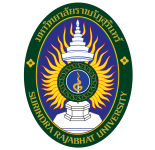 ข้าวตังหน้าธัญพืชนายศุภณัฐ ปะทิเก นางสาวกัญญาภัค โคประไพ นางสาวเจนจิรา เผ่าเวียงคำ นางสาวดารินทร์ ศรีวิเศษ นางสาวปณิดา แก้วสังข์ รายงานนี้เป็นส่วนหนึ่งของรายวิชาธุรกิจจำลองสาขาวิชาการจัดการ คณะวิทยาการจัดการปีการศึกษา 2562คำนำ สารบัญ สารบัญตาราง สารบัญภาพบทสรุปผู้บริหารส่วนที่ 1 การเตรียมการบริบทของธุรกิจ (ความเป็นมา ผลิตภัณฑ์ ราคา ต้นทุนต่อหน่วย กลุ่มเป้าหมาย กระบวนการผลิต)แผนกลยุทธ์แผนการปฏิบัติงาน แผนการเงิน (ตัวชี้วัด)ส่วนที่ 2 การปฏิบัติการธุรกิจจำลองผลการดำเนินงานรายสัปดาห์ (ตามจริงเทียบกับแผนการปฏิบัติงาน)รายงานทางการเงิน / ตัวชี้วัด (ภาพถ่าย / การเดินบัญชี)ตารางแสดงผลการดำเนินงาน (ตัวเงิน)การวิเคราะห์อัตรากำไรขั้นต้น และการวิเคราะห์อัตรากำไรสุทธิงบกำไรขาดทุน งบดุลภาพประกอบการดำเนินงาน (รายสัปดาห์)ส่วนที่ 3 การประมวลผลความรู้6.1 ผลการเรียนรู้โดยภาพรวม6.2 ผลการเรียนรู้รายบุคคล6.3 เอกสารรายงานความก้าวหน้าในการปฏิบัติการธุรกิจจำลองรายบุคคล           6.4 บัญชี เอกสารประกอบทางการเงินต่างๆ สมุดบัญชีลำดับรายชื่อสมาชิกระดับคะแนนระดับคะแนนระดับคะแนนระดับคะแนนระดับคะแนนระดับคะแนนลำดับรายชื่อสมาชิก5432101เขียนรายชื่อทุกคนรวมผู้ให้คะแนนด้วย การให้คะแนนสามารถทำได้ตามอิสระ โดยคะแนนเต็ม 5 คะแนน ในกรณีเป็นผู้ให้คะแนนให้ว่างคะแนนไว้สำหรับช่องคะแนนของตนเอง  และนำมาส่งบนโต๊ะอาจารย์ ภายในระยะเวลาที่กำหนด2เขียนรายชื่อทุกคนรวมผู้ให้คะแนนด้วย การให้คะแนนสามารถทำได้ตามอิสระ โดยคะแนนเต็ม 5 คะแนน ในกรณีเป็นผู้ให้คะแนนให้ว่างคะแนนไว้สำหรับช่องคะแนนของตนเอง  และนำมาส่งบนโต๊ะอาจารย์ ภายในระยะเวลาที่กำหนด3เขียนรายชื่อทุกคนรวมผู้ให้คะแนนด้วย การให้คะแนนสามารถทำได้ตามอิสระ โดยคะแนนเต็ม 5 คะแนน ในกรณีเป็นผู้ให้คะแนนให้ว่างคะแนนไว้สำหรับช่องคะแนนของตนเอง  และนำมาส่งบนโต๊ะอาจารย์ ภายในระยะเวลาที่กำหนดเขียนรายชื่อทุกคนรวมผู้ให้คะแนนด้วย การให้คะแนนสามารถทำได้ตามอิสระ โดยคะแนนเต็ม 5 คะแนน ในกรณีเป็นผู้ให้คะแนนให้ว่างคะแนนไว้สำหรับช่องคะแนนของตนเอง  และนำมาส่งบนโต๊ะอาจารย์ ภายในระยะเวลาที่กำหนดแผนการดำเนินงานPผลการดำเนินงานDการเปรียบเทียบCแนวทางการแก้ไข/ดำเนินงาน Aหน้าที่รับผิดชอบหน้าที่รับผิดชอบหน้าที่รับผิดชอบหน้าที่รับผิดชอบผลการเรียนรู้รายบุคคลผลการเรียนรู้รายบุคคลผลการเรียนรู้รายบุคคลผลการเรียนรู้รายบุคคลสัปดาห์ที่รายละเอียดการเรียนการสอนผลลัพธ์หมายเหตุ1แนวคิดเกี่ยวกับการจัดทำธุรกิจจำลอง/การกำหนดหัวข้อธุรกิจจำลองความเข้าใจเกี่ยวกับกระบวนการเรียนการสอนบรรยายรวม2การร่างแผนกลยุทธ์- ร่างแผนกลยุทธ์ที่สมบรูณ์พร้อมนำไปปฏิบัติ (Canvas) -เข้ากลุ่ม - Proposal Defense3การสร้างตัวชี้วัดทางกลยุทธ์- เป้าหมาย- เกณฑ์การชี้วัด- ระยะเวลา แผนกลยุทธ์ที่สมบรูณ์เกณฑ์การชี้วัดความสำเร็จเข้ากลุ่ม- Proposal Defense4ดำเนินการตามแผน*ผลการดำเนินงาน/แนวทางการปรับปรุง/เอกสารประกอบการรายงานความก้าวหน้าในการดำเนินงาน5ดำเนินการตามแผน*ผลการดำเนินงาน/แนวทางการปรับปรุง/เอกสารประกอบการรายงานความก้าวหน้าในการดำเนินงาน/ต้นทุน/บัญชี6ดำเนินการตามแผน*ผลการดำเนินงาน/แนวทางการปรับปรุง/เอกสารประกอบการรายงานความก้าวหน้าในการดำเนินงาน/ต้นทุน/บัญชี7ดำเนินการตามแผน*ผลการดำเนินงาน/แนวทางการปรับปรุง/เอกสารประกอบการรายงานความก้าวหน้าในการดำเนินงาน/ต้นทุน/บัญชี8ประเมินผลครั้งที่ 1 นำเสนอเป็น power pointบัญชี /เอกสารการเงิน/สมุดธนาคาร9ดำเนินการตามแผน*ผลการดำเนินงาน/แนวทางการปรับปรุง/เอกสารประกอบ10ดำเนินการตามแผน*ผลการดำเนินงาน/แนวทางการปรับปรุง/เอกสารประกอบบัญชี /เอกสารการเงิน/สมุดธนาคาร11ดำเนินการตามแผน*ผลการดำเนินงาน/แนวทางการปรับปรุง/เอกสารประกอบ-บัญชี /เอกสารการเงิน/สมุดธนาคาร-เตรียมรูปเล่มรายงาน/การจัดสัมมนาเพื่อการรายงานผล12ดำเนินการตามแผน*ผลการดำเนินงาน/แนวทางการปรับปรุง/เอกสารประกอบบัญชี /เอกสารการเงิน/สมุดธนาคาร13ดำเนินการตามแผน*ผลการดำเนินงาน/แนวทางการปรับปรุง/เอกสารประกอบ-เตรียมรูปเล่มรายงาน/การจัดสัมมนาเพื่อการรายงานผล14ดำเนินการตามแผน*ผลการดำเนินงาน/แนวทางการปรับปรุง/เอกสารประกอบบัญชี /เอกสารการเงิน/สมุดธนาคาร15การจัดสัมมนาเพื่อการรายงานผลรายงานที่สมบรูณ์ / ผลการดำเนินงานโปสเตอร์/การนำเสนอ/ตอบคำถาม16สอบปลายภาคสัปดาห์ที่แผนการปฏิบัติงาน (P)ผลการดำเนินงาน(D)การเปรียบเทียบCแนวทางการแก้ไข/ดำเนินงาน Aสัปดาห์ที่แผนการปฏิบัติงาน (P)ผลการดำเนินงาน(D)แนวโน้มผลการดำเนินงาน